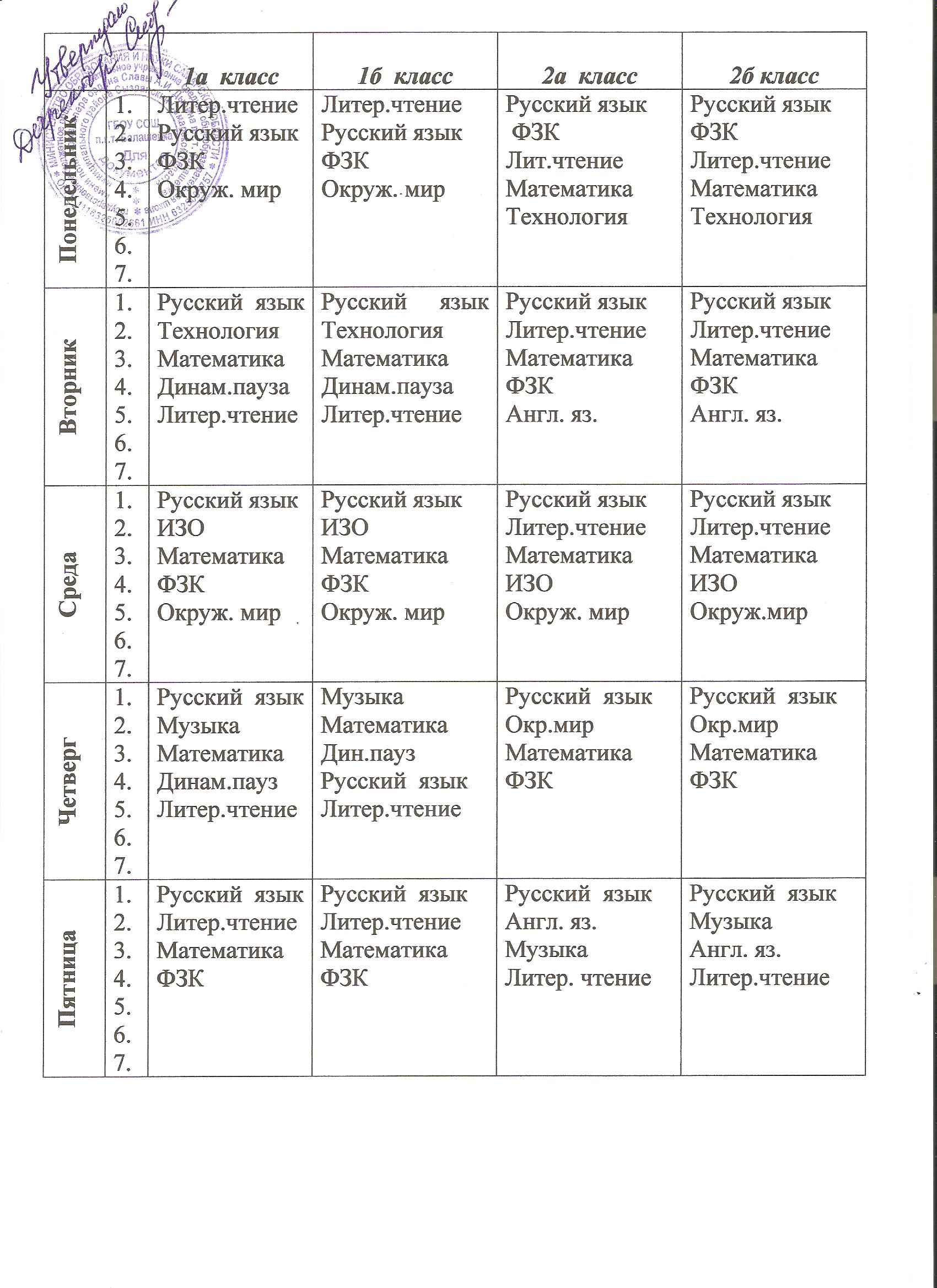 3 а класс3 б класс4 класс 5 а классПонедельник1.2.3.4.5.6.7.Русский язык    Музыка Математика  ТехнологияЛитер.чтение  Русский язык   Математика    Музыка Литер.чтениеТехнологияРусский языкТехнология Математика Литер.чтение  ФЗКРусскийОДНКНРМатематикаЛитератураФЗК ГеографияВторник1.2.3.4.5.6.7.Русский языкЛитер.чтение Математика ФЗК Англ. яз. Русский языкЛитер.чтение Математика ФЗК Англ. яз. Русский языкОкруж. мир ФЗК Литер.чениеАнгл. яз.РусскийМатематикаБиологияЛитератураАнгл. язМузыкаСреда1.2.3.4.5.6.7.Русский языкФЗКОкруж. мир  Математика Лит.чтениеРусский языкФЗК Окруж. мир Математика Лит.чтениеРусский язык ОРКСЭМатематика  ФЗК Окруж. мирИсторияФЗКРусскийМатематикаИЗОАнгл. язЧетверг1.2.3.4.5.6.7.Русский язык Окруж. мирМатематика ИЗО Русский язык Окруж. мир Математика ИЗОРусский языкИЗО Математика Англ. яз.РусскийМатематика ТехнологияТехнология ЛитератураОбществознание Пятница1.2.3.4.5.6.7.Русский язык ФЗКАнгл. яз. Литерат.чтение  Русский язык    ФЗК Англ. яз. Лит.чтение Русский языкМузыка МатематикаЛитер.чтение Русский ИсторияАнгл.язМатематикаФЗК5б  класс6 класс6 класс7 а класс7 а классПонедельник1.2.3.4.5.6.7.Русский языкГеография  Математика ОДНКНР ФЗКЛитератураРусский языкГеография  Математика ОДНКНР ФЗКЛитератураИсторияМатематикаРусский языкЛитератураИЗО ИсторияМатематикаРусский языкЛитератураИЗО Биология АлгебраМузыка Русский язык ФЗКИсторияВторник1.2.3.4.5.6.7.Русский язык    БиологияМатематикаАнгл. яз.   ЛитератураМузыкаРусский язык    БиологияМатематикаАнгл. яз.   ЛитератураМузыкаБиология    Математика  Русский язык  ОбществознаниеАнгл. яз.  Литература  Биология    Математика  Русский язык  ОбществознаниеАнгл. яз.  Литература  ЛитератураРусский языкФизика Англ. яз. ГеометрияФЗКОбществознаниеСреда1.2.3.4.5.6.7.Русский язык   ФЗКИстория   МатематикаАнгл. яз.  ЛитератураРусский язык   ФЗКИстория   МатематикаАнгл. яз.  ЛитератураГеография  Русский язФЗКАнгл. яз. Математика  Технология ТехнологияГеография  Русский язФЗКАнгл. яз. Математика  Технология ТехнологияРусский языкАлгебра   География  Русский языкИнформатика  ИЗО Биология  Четверг1.2.3.4.5.6.7.ОбществознаниеИЗО МатематикаРусский языкФЗК Англ. яз.ОбществознаниеИЗО МатематикаРусский языкФЗК Англ. яз.Русский язык   ФЗК Литература Математика Англ. яз.Музыка Русский язык   ФЗК Литература Математика Англ. яз.Музыка География  Русский язык   Англ. яз.  Геометрия Технология Технология   Пятница1.2.3.4.5.6.7.Технология  ТехнологияИстория Математика Русский языкТехнология  ТехнологияИстория Математика Русский языкРусский язык  ИсторияРусский язык  МатематикаФЗК  Русский язык  ИсторияРусский язык  МатематикаФЗК  ФЗК Англ. язАлгебра История ФизикаЛитература 7 б класс8 класс9а классПонедельник1.2.3.4.5.6.7.Музыка ИсторияБиология АлгебраФЗК Русский язык Русский языкЛитератураГеография АлгебраИсторияБиология ФЗК Русский языкФизика История АлгебраГеографияФЗКВторник1.2.3.4.5.6.7.ЛитератураГеометрияРусский языкФизикаАнгл. яз.ФЗК ОбществознаниеОБЖ Химия Обществознание  Физика   Геометрия  Техн М/ Англ. яз.Англ. яз./Техн ДАнгл. яз.  ФизикаОбществознание ГеометрияЛитература Биология Среда1.2.3.4.5.6.7.Информатика    АлгебраБиология Русский язык   География Англ. яз. ИЗОРусский язык   Литература Англ. яз. /информАлгебра  Информ/Англ. яз.Химия ФЗК ИсторияАлгебра Русский язык  Химия  ЛитератураФЗК Англ. яз.Четверг1.2.3.4.5.6.7.Русский язык Технология Технология  Геометрия Русский язык ГеографияАнгл. яз./-Геометрия ГеографияФизикаИстория ФЗК-/ Англ. яз.Русский языкФизикаИсторияГеометрияБиология Информатика Пятница1.2.3.4.5.6.7.ФЗК ИсторияАлгебраАнгл. яз  Физика ЛитератураРусский язык Алгебра БиологияИЗОКраеведение География Алгебра ЛитератураОБЖ Химия ФЗКАнгл. яз.9б класс10  класс11  классПонедельник1. 2.3.4.5.6.7.ИсторияФизика Русский язык ГеографияАлгебраФЗКАнгл. яз.Русский языкИсторияАлгебра и НАЛитератураИнформатика и ИКТРусский языкИстория Алгебра и НАОбщество/экон/право ОБЖБиологияИнформатика и ИКТВторник1.2.3.4.5.6.7.ОбществознаниеФизикаАнглийский ГеометрияХимияЛитератураФЗК Общество/экон/правоГеометрия Литература ФизикаИнформатика и ИКТХимияРусский языкГеометрияАнгл. яз.Физика ФЗКЛитератураСреда1.2.3.4.5.6.7.Русский язык  Химия ЛитератураИсторияАлгебра ФЗКАнгл. яз. Основы проектиров БиологияГеография Англ. яз.История Алгебра и НАЛитератураОсновы проектированАлгебраИсторияБиологияХимия Астрономия Англ. яз.Четверг1.2.3.4.5.6.7.ИсторияФизикаРусский языкГеометрияБиология Информатика Биология ГеометрияОбщество/экон/право ФизикаРусский языкФЗК Русский язык Литература Геометрия ФЗК Информатика и ИКТ  ФизикаПятница1.2.3.4.5.6.7.Англ. яз.География ОБЖ ЛитератураАлгебра ФЗКБиологияАнгл. яз. Алгебра ФЗК ХимияРусский язык ОБЖ Литература Алгебра и НАОбщество/экон/право Англ. яз. ХимияФЗК